SEQUÊNCIA DIDÁTICA – ARTES18/10/2021 A 22/10/2021A integração da arte e a natureza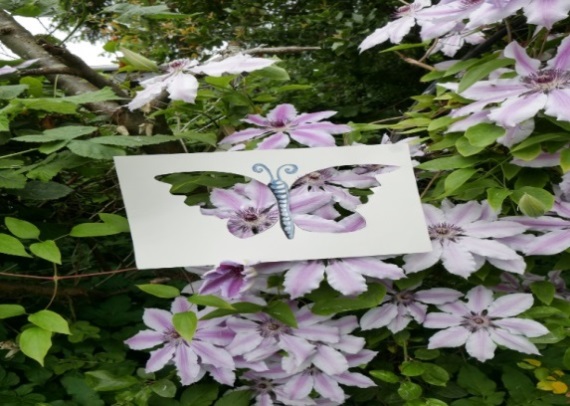 A arte impulsiona os processos de percepção, sensibilidade, cognição, expressão e criação. Tem o poder de sensibilizar e proporcionar uma experiência estética, transmitindo emoções ou ideais. A arte surge da necessidade de observar o meio que nos cerca, reconhecendo suas formas, luzes e cores, harmonia e desequilíbrio. A obra de arte resulta da atividade do artista para imitar outros seres por meio de sons, sentimentos, cores, formas, volumes, etc., e o valor da obra decorrem da habilidade do artista para encontrar materiais e formas adequados para obter o efeito imitativo. A arte pode ser encontrada em todo o lugar, uma vez que se trata de uma forma de comunicação por meio de expressões artísticas e culturais. É possível encontrar em parques, rios, e outros meios da natureza. Essa atividade de arte sobre integração da natureza realmente é simples de fazer e divertida de brincar e de criar várias  imagens maravilhosas.Materiais necessários para a realização da atividade: Você só vai precisa folhas de papel sulfite ou papelão, uma caneta hidrocor (canetinha) uma tesoura e um celular para registrar sua atividade por fotos. 1-ATIVIDADE: tudo o que você precisa fazer é desenhar uma forma de borboleta, coração, uma moldura de janela, em fim seja criativo no desenho. Depois que vocês escolheram e fizeram o desenho na folha, vocês vão cortar os moldes dos seus desenho e deixar vazado ao meio igual os modelos abaixo. Vocês irão sair pra fora de casa e escolher onde vocês vão segurá-los contra qualquer uma das coisas naturais interessantes como o céu, árvores, flores ou grama, etc...Vocês podem usar a mesmo desenho em vários lugares diferentes para fotografar. A imagem que você vê ou cria com a moldura mudas conforme você move o papel de lugar. Registrar por foto e Mandar as fotos da atividade no particular ou no grupoAbaixo você verá exemplos da atividade realizada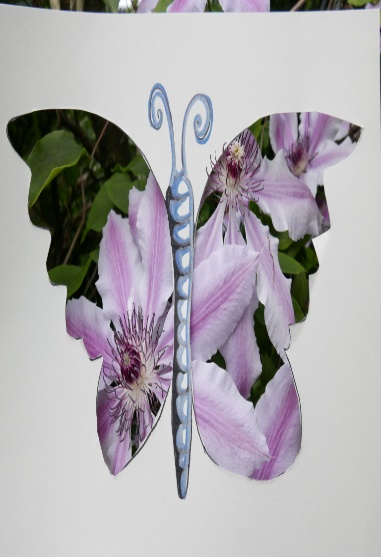 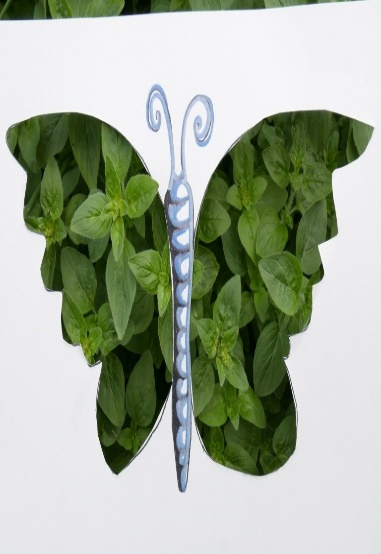 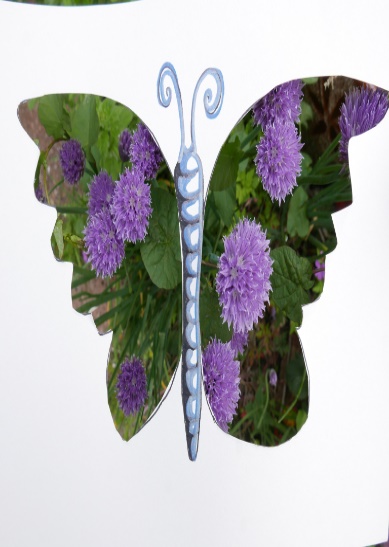 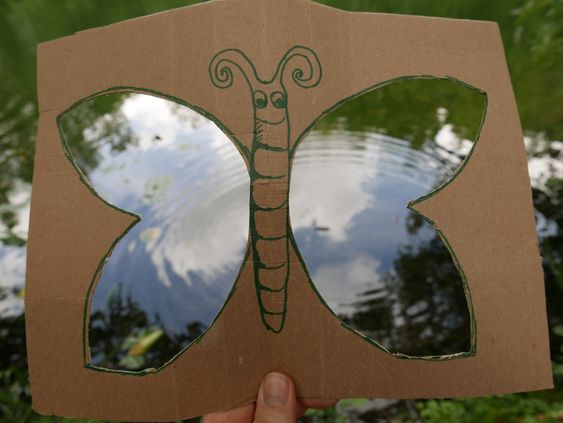 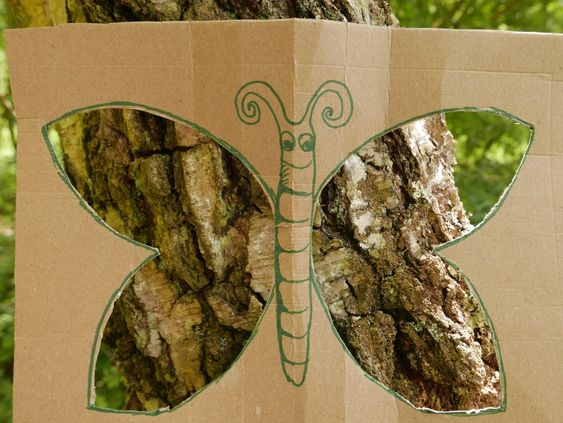 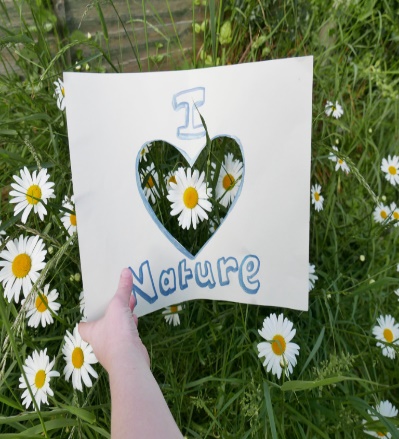 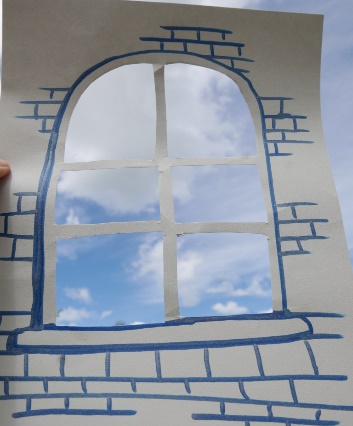 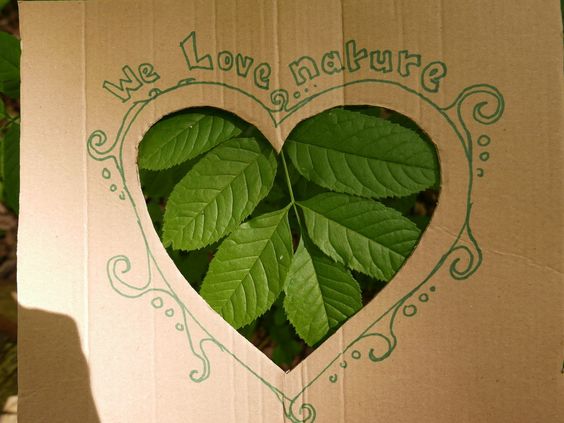 Ótima semana!!!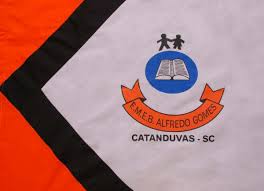 ESCOLA MUNICIPAL DE EDUCAÇÃO BÁSICA ALFREDO GOMES.DIRETORA: IVANIA NORA  ASSESSORA TÉCNICA PEDAGÓGICA: SIMONE CARLASSESSORA TÉCNICA ADMINISTRATIVA: TANIA NUNES  PROFESSORA: MARLI MONTEIRO DE FREITASALUNO (A):_______________________________________TURMA: 2º ANO E 3º ANO 